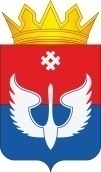 ДУМАЮСЬВИНСКОГО МУНИЦИПАЛЬНОГО ОКРУГАПЕРМСКОГО КРАЯРЕШЕНИЕ27.07.2023                                                                                                       №534О внесении изменений в Положение о муниципальном земельном контроле на  территорииЮсьвинского муниципального  округа Пермского края, утвержденное решением Думы Юсьвинского муниципального округа Пермского края от 23.09.2021 №343В соответствии с Федеральным законом от 31.07.2020№248-ФЗ «О государственном контроле (надзоре) и муниципальном контроле в Российской Федерации», Федеральным законом от 06.10.2003 № 131-ФЗ «Об общих принципах организации местного самоуправления в Российской Федерации», решением Думы Юсьвинского муниципального округа Пермского края от  23.03.2023 № 499 «О внесении изменений в структуру администрации Юсьвинского муниципального округа Пермского края», Уставом Юсьвинского муниципального округа Пермского края,Дума Юсьвинского муниципального округа Пермского края   РЕШАЕТ:1. Внести следующие изменения в Положение  о муниципальном земельном контроле  на территории  Юсьвинского муниципального округа Пермского края, утвержденное  решением Думы Юсьвинского муниципального  округа Пермского края  от 23.09.2021 №343:1.1. пункт 1.4 раздела 1  изложить в следующей редакции:«1.4. Муниципальный контроль на территории Юсьвинского муниципального округа Пермского края осуществляется администрацией Юсьвинского муниципального округа Пермского края (далее – Орган  контроля). Должностными лицами администрации, уполномоченными осуществлять муниципальный земельный контроль, являются: заведующий отдела муниципального контроля, специалисты отдела земельных ресурсов и градостроительной деятельности администрации Юсьвинского муниципального округа Пермского края (далее – Уполномоченный орган).Вдолжностные обязанностиспециалистов Уполномоченного органа в соответствии с их должностнымирегламентами входит осуществление полномочий по муниципальному контролю, в том числе проведение профилактических мероприятий и контрольных мероприятий (далее – Инспектор).»;1.2. пункт 1.5.  раздела 1 исключить.2. Направить настоящее решение главе муниципального округа - главе администрации Юсьвинского муниципального округа Пермского края для подписания и опубликования.3. Настоящее решение вступает в силу со дня его официального опубликования в газете «Юсьвинские вести» и размещения на официальном сайте муниципального образования Юсьвинский муниципальный округ Пермского края в информационно-телекоммуникационной сети Интернет  и распространяется на правоотношения возникшие с 01.04.2023 года.Председатель Думы Юсьвинского муниципального округа Пермского краяО.И.ВласоваГлава муниципального округа – глава администрации Юсьвинского муниципального округа Пермского краяН.Г.Никулин